BEIRATKOZÁSRA MEGHATÁROZOTT IDŐA Szerencsi Szakképzési Centrum Encsi Aba Sámuel Szakképző Iskolájában a 2023/2024-es tanévre meghatározott beiratkozási időszak:2023. 06.21-23. 8.00.-14.00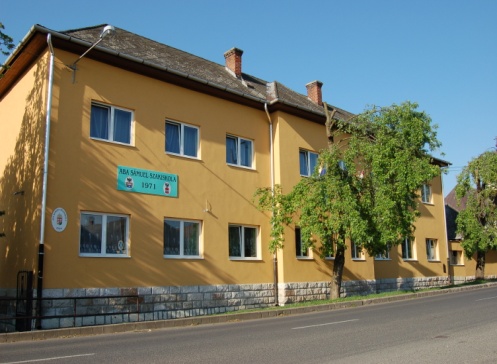 Szerencsi Szakképzési CentrumEncsi Aba Sámuel Szakképző Iskola3860 Encs, Rákóczi u. 59.Tel./Fax.: +36-46-587-246                 +36-46-587-247E-mail: aba@szerencsiszc.huWeb: www.abasamuel-encs.huOM: 203055/008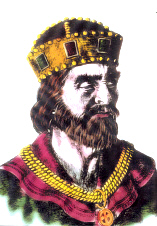 